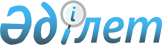 О внесении изменений в Порядок регистрации, приостановления, возобновления и прекращения действия деклараций о соответствии продукции требованиям технических регламентов Евразийского экономического союзаРешение Коллегии Евразийской экономической комиссии от 20 декабря 2022 года № 200.
      В соответствии с абзацем одиннадцатым пункта 5 Протокола о техническом регулировании в рамках Евразийского экономического союза (приложение № 9 к Договору о Евразийском экономическом союзе от 29 мая 2014 года) и подпунктом "д" пункта 3 плана мероприятий по проведению пилотного проекта по оценке фактического воздействия принятых решений Евразийской экономической комиссии, утвержденного распоряжением Коллегии Евразийской экономической комиссии от 22 января 2019 г. № 18, Коллегия Евразийской экономической комиссии решила:
      1. Внести в Порядок регистрации, приостановления, возобновления и прекращения действия деклараций о соответствии продукции требованиям технических регламентов Евразийского экономического союза, утвержденный Решением Коллегии Евразийской экономической комиссии от 20 марта 2018 г. № 41, изменения согласно приложению.
      2. Настоящее Решение вступает в силу по истечении 30 календарных дней с даты его официального опубликования, за исключением пунктов 2 и 4 изменений (приложение к настоящему Решению), которые вступают в силу с даты вступления в силу решения Коллегии Евразийской экономической комиссии о внесении изменений в Порядок формирования и ведения единого реестра выданных сертификатов соответствия и зарегистрированных деклараций о соответствии. ИЗМЕНЕНИЯ,
вносимые в Порядок регистрации, приостановления, возобновления и прекращения действия деклараций о соответствии продукции требованиям технических регламентов Евразийского экономического союза 
      1. Пункт 4 после слова "носителе" дополнить словами "непосредственно, либо курьерской службой (нарочным), либо".
      2. Подпункт "а" пункта 5 после абзаца пятого дополнить абзацами следующего содержания: 
      "условия и срок хранения продукции (в случаях, предусмотренных техническими регламентами, нормативными документами, документами по стандартизации и технической документацией изготовителя);
      срок службы (годности) или ресурс продукции (в случаях, предусмотренных техническими регламентами, нормативными документами, документами по стандартизации и технической документацией изготовителя);".
      3. В пункте 8:
      а) слова "5 рабочих дней" заменить словами "3 рабочих дня";
      б) дополнить словами ", если иное не установлено техническим регламентом".
      4. Пункт 15 изложить в следующей редакции:
      "15. Замена декларации о соответствии (приложений к ней) без проведения дополнительных или повторных исследований (испытаний) и измерений продукции осуществляется в случаях, установленных пунктом 114 типовых схем оценки соответствия, утвержденных Решением Совета Евразийской экономической комиссии от 18 апреля 2018 г. № 44.".
					© 2012. РГП на ПХВ «Институт законодательства и правовой информации Республики Казахстан» Министерства юстиции Республики Казахстан
				
      Председатель КоллегииЕвразийской экономической комиссии

М. Мясникович
ПРИЛОЖЕНИЕ
к Решению Коллегии
Евразийской экономической комиссии
от 20 декабря 2022 г. № 200 